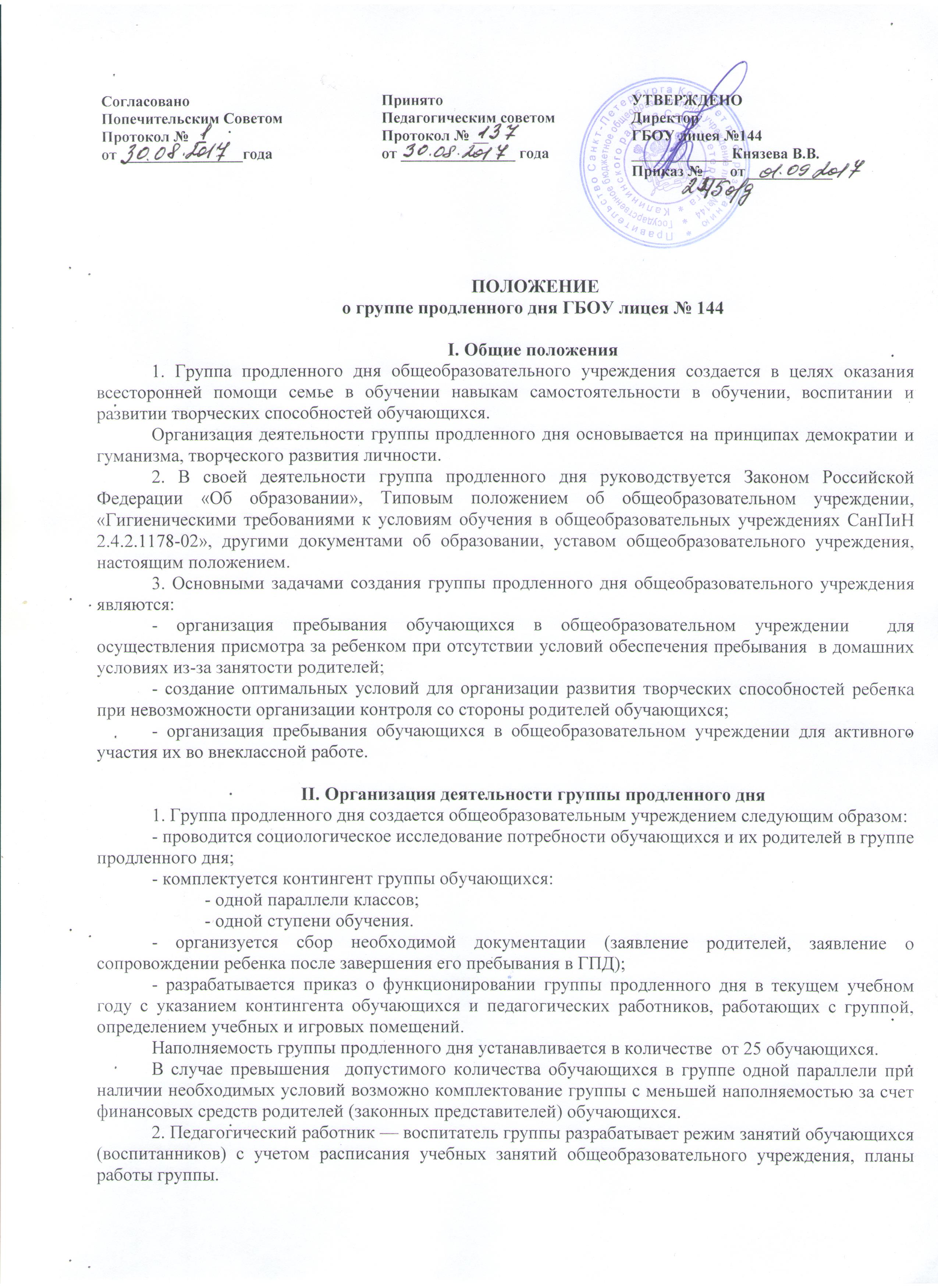  ПОЛОЖЕНИЕо группе продленного дня ГБОУ лицея № 144I. Общие положения1. Группа продленного дня общеобразовательного учреждения создается в целях оказания всесторонней помощи семье в обучении навыкам самостоятельности в обучении, воспитании и развитии творческих способностей обучающихся.Организация деятельности группы продленного дня основывается на принципах демократии и гуманизма, творческого развития личности.2. В своей деятельности группа продленного дня руководствуется Законом Российской Федерации «Об образовании», Типовым положением об общеобразовательном учреждении, «Гигиеническими требованиями к условиям обучения в общеобразовательных учреждениях СанПиН 2.4.2.1178-02», другими документами об образовании, уставом общеобразовательного учреждения, настоящим положением.3. Основными задачами создания группы продленного дня общеобразовательного учреждения являются:- организация пребывания обучающихся в общеобразовательном учреждении  для осуществления присмотра за ребенком при отсутствии условий обеспечения пребывания  в домашних условиях из-за занятости родителей;- создание оптимальных условий для организации развития творческих способностей ребенка при невозможности организации контроля со стороны родителей обучающихся;- организация пребывания обучающихся в общеобразовательном учреждении для активного участия их во внеклассной работе.II. Организация деятельности группы продленного дня1. Группа продленного дня создается общеобразовательным учреждением следующим образом:- проводится социологическое исследование потребности обучающихся и их родителей в группе продленного дня;- комплектуется контингент группы обучающихся:	- одной параллели классов;	- одной ступени обучения.- организуется сбор необходимой документации (заявление родителей, заявление о сопровождении ребенка после завершения его пребывания в ГПД);- разрабатывается приказ о функционировании группы продленного дня в текущем учебном году с указанием контингента обучающихся и педагогических работников, работающих с группой, определением учебных и игровых помещений.Наполняемость группы продленного дня устанавливается в количестве  от 25 обучающихся.В случае превышения  допустимого количества обучающихся в группе одной параллели при наличии необходимых условий возможно комплектование группы с меньшей наполняемостью за счет финансовых средств родителей (законных представителей) обучающихся.2. Педагогический работник — воспитатель группы разрабатывает режим занятий обучающихся (воспитанников) с учетом расписания учебных занятий общеобразовательного учреждения, планы работы группы.III. Организация образовательного процесса в группе продленного дня1. В режиме работы группы продленного дня указывается время для работы в кружках, секциях по интересам, отдыха, прогулок на свежем воздухе, экскурсий. Организация самоподготовки воспитанников (выполнение домашних заданий, самостоятельная, дополнительная, творческая работа по общеобразовательным программам) не является обязательной для ГПД в соответствии со ст.66 273-ФЗ «Об образовании» от 30.12.2012г.Режим работы группы продленного дня, сочетающий обучение, труд и отдых, составляется с учетом пребывания воспитанников в общеобразовательном учреждении до 18.30  часов.2. Воспитанники группы продленного дня могут заниматься в музыкальных, художественных, спортивных и других учреждениях дополнительного образования детей, в различных кружках и секциях, организуемых на базе общеобразовательного учреждения, участвовать в конкурсах, смотрах, олимпиадах и других массовых мероприятиях для обучающихся.3. По письменной просьбе родителей воспитатель группы продленного дня может отпускать воспитанника для посещения учебных занятий в учреждении дополнительного образования в сопровождении взрослого (по договоренности с родителями).4. Во время работы ГПД  педагогическими работниками могут быть организованы консультации по учебным предметам.IV. Организация быта воспитанников группы продленного дня1. В группе продленного дня сочетается двигательная активность воспитанников на воздухе (прогулка, подвижные и спортивные игры)  и  внеучебные мероприятия в соответствии с рабочей программой воспитателя ГПД.Продолжительность прогулки для обучающихся I ступени составляет не менее двух часов. В остальное время -  участие детей во внеклассных мероприятиях: занятиях в кружках, играх, в подготовке и проведении концертов самодеятельности, викторинах и т.п. 2. В общеобразовательном учреждении организуется дополнительное   питание для воспитанников группы продленного дня (полдник)  на финансовые средства родителей.3. Для работы группы продленного дня с учетом расписания учебных занятий в общеобразовательном учреждении могут быть использованы учебные кабинеты, физкультурный и актовый залы, читальный зал библиотеки и другие помещения. Порядок использования помещений и ответственность за сохранность учебного оборудования возлагаются на воспитателя или на педагогического работника, ответственного за проведение учебного или досугового занятия с воспитанниками.V. Права и обязанности участников образовательного процесса группы продленного дня1. Права и обязанности работников общеобразовательного учреждения с группой продленного дня и воспитанников определяются уставом, правилами внутреннего распорядка, правилами поведения обучающихся и настоящим положением.2. Руководитель общеобразовательного учреждения (его заместитель) несет административную ответственность за создание необходимых условий для работы группы продленного дня, обеспечивает охрану жизни и здоровья воспитанников, организует  питание и отдых обучающихся, утверждает режим работы группы, организует методическую работу воспитателей, осуществляет контроль за состоянием работы в группе продленного дня.3. Воспитатель отвечает за состояние и организацию образовательной работы, систематически ведет установленную документацию группы продленного дня, отвечает за посещаемость группы воспитанниками.4. Воспитанники  поддерживают сознательную дисциплину и выполняют правила для учащихся.VI. Вопросы управления группой продленного дня1. Зачисление обучающихся в группу продленного дня осуществляются приказом общеобразовательного учреждения по письменному заявлению родителей (законных представителей). Отчисление из ГПД осуществляется  по приказу директора лицея в случае нарушения режима пребывания ребенка в ГПД (уход не ранее 16.30 часов постоянно в течение недели) на основании данных мониторинга посещения ГПД.Между общеобразовательным учреждением и родителями обучающегося, посещающего группу продленного дня (на внебюджетной основе), заключается договор о взаимных обязательствах.2. Группа продленного дня может быть организована для обучающихся одного класса, одной параллели классов.Ведение журнала группы продленного дня обязательно.3. Деятельность группы регламентируется утвержденным режимом дня и планом работы воспитателя. Предельно допустимая педагогическая нагрузка в группе продленного дня - не более 30 часов в неделю.4. Каждый организованный выход детей группы продленного дня за пределы территории общеобразовательного учреждения должен быть разрешен приказом с установлением ответственного за сохранность жизни и здоровья воспитанников. Маршруты прогулок, экскурсий за пределы территории должны быть утверждены руководителем.5. Контроль за состоянием образовательной деятельности в группе продленного дня осуществляет руководитель общеобразовательного учреждения или его заместитель (ответственность определяется приказом).